Knock Three TimesL. Russell Brown and Irwin Levine 1970 (as recorded by Tony Orlando and Dawn)or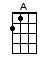 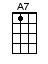 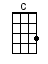 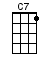 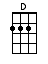 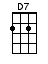 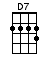 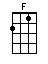 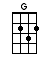 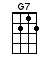 < X X X = knock, knock, knock;   WE LOVE KEY CHANGES! >INTRO:  / 1 2 3 4 / [C] / [F] / [F][G] / [F][G7] /[C] Hey girl what ya doin’ down there[C] Dancin’ alone every night while I live right a-[G]bove you [G][G7] I can hear your music playin’[G7] I can feel your body swayin’[G] One floor below me you [G7] don’t even know me, I [C] love you [C7] Oh my darlin’[F]  Knock  three  times on the [F] ceilin’ if you [C] want me [C] mm-mm[G] Twice on the pipe [G7] if the answer is [C] no[C7] Oh my sweetness (X X X) Means you’ll [F] meet me in the [C] hallway [C] wo-oh[G]  Twice on  the pipe (X X) means you ain’t gonna [C] show [F]If [C] you look out your window tonight[C] Pull in the string with the note that’s attached to my [G] heart [G][G7] Read how many times I saw youHow [G7] in my silence I adored you[G] Only in my dreams did [G7] that wall between us come a-[C]part[C7] Oh my darlin’[F]  Knock  three  times on the [F] ceilin’ if you [C] want me [C] mm-mm[G] Twice on the pipe [G7] if the answer is [C] no[C7] Oh my sweetness (X X X) Means you’ll [F] meet me in the [C] hallway [C] wo-oh[G]  Twice on  the pipe (X X) means you ain’t gonna [C] showINSTRUMENTAL:  < KEY CHANGE >[D] Hey girl what ya doin’ down there[D] Dancing alone every night while I live right a-[A]bove you [A]Whoa [A7] I can hear the music playin’[A7] I can feel your body swayin'[A] One floor below me you [A7] don’t even know me, I [D] love you [D7] Oh my darlin’[G]  Knock  three  times on the [G] ceilin’ if you [D] want me [D] wo-oh[A] Twice on the pipe [A7] if the answer is [D] no-o-o-o        [D7] Oh my sweetness                                                                        (I love you, I [D7] love you, I love you) (X X X) Means you’ll [G] meet me in the [D] hallway [D] mm-mm[A]  Twice on  the pipe (X X) means you ain’t gonna [D] show [D] [A] [D]www.bytownukulele.ca 